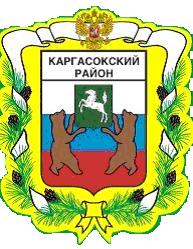 МУНИЦИПАЛЬНОЕ ОБРАЗОВАНИЕ «Каргасокский район»ТОМСКАЯ ОБЛАСТЬДУМА КАРГАСОКСКОГО РАЙОНАЗаслушав и обсудив информацию председателя Органа муниципального финансового контроля  Каргасокского района Машковцева Юрия Аркадьевича  о проделанной работе,           Дума Каргасокского района РЕШИЛА:Глава Каргасокского района                                                                                 А.П. АщеуловОрган муниципального финансового контроляКаргасокского районас. Каргасок                                                                                	                  19.06.2019В соответствии с планом работы в 2019 году Контрольным органом Каргасокского района проведены следующие мероприятия: 1. На основании распоряжения председателя Контрольного органа Каргасокского района от 05.12.2018 № 12 и пункта 1.7 плана работы на 2018 год проведено контрольное мероприятие «Проверка Муниципального казённого учреждения культуры «Каргасокский культурно-досуговый и библиотечный Центр» (далее – Учреждение культуры).Срок проведения мероприятия: с 10.12.2018 по 24.01.2019, проверяемым периодом являлся 2017 год. Контрольное мероприятие оформлено Актом проверки от 24.01.2019 № 1.Основные результаты контрольного мероприятия:Администрацией Каргасокского сельского поселения, как главным распорядителем бюджетных средств, не принималось решение о доведении до Учреждения культуры Муниципального задания, что могло отразиться на осуществлении контроля за объёмом (размером) и качеством предоставляемых услуг (работ) и порядком их  оказания (выполнения) в соответствии с общероссийским базовым (отраслевым) перечнем.Бюджетная смета Учреждения культуры  на 2017 год  составлена в соответствии с утверждённым Порядком составления, утверждения и ведения бюджетных смет казённых учреждений (пост. от 12.09.2011 № 118) и к ней приложены обоснования (расчёты) плановых сметных показателей. Смета размещена на официальном сайте Администрации Каргасокского сельского поселения http//www.sp.kargasok.ru.Бухгалтерский учёт в Учреждении культуры в 2017 году осуществлялся бухгалтерией Администрации Каргасокского сельского поселения, на основании заключенных договоров о ведении бюджетного учёта.В нарушение пункта 2 статьи 8 Федерального закона от 06.12.2011 N 402-ФЗ "О бухгалтерском учете" Учетная политика  для Учреждения культуры не была разработана  и утверждена приказом директора.Без регистрированного права оперативного управления в едином государственном реестре необоснованно числятся  в бухгалтерском учете Учреждения культуры по счету 101 «Основные средства» пять нежилых одноэтажных зданий в сёлах: Бондарка, Лозунга, Павлово и посёлке Пятый километр, в которых размещены его филиалы (п.1 статья 131 ГК).Три объекта: пристройка к зданию КСП, холодный склад к зданию ЛБДЦ, забор 1000 м. ЛБДЦ не зарегистрированы в Едином государственном реестре прав на недвижимость (документы не представлены).Кроме здания ДК «Геолог» Учредителем не были представлены проверяющим документы на прием-передачу 234 объектов основных средств.В нарушение приложения № 5 приказа Минфина России от 30.03.2015 N 52н списание 20 (из них 9 до 3 тыс. руб.) объектов основных средств, находящихся в оперативном управлении  Учреждения культуры, производилось не по  форме ОКУД 0504104.Постановлением  Администрации Каргасокского сельского поселения  от 28.11.2017 № 224а было предусмотрено 136 (из них 92 до 3 тыс. руб.)  объектов изъять из оперативного управления Учреждения культуры и передать Учредителю. Фактически они были списаны.Комиссия на списание материальных ценностей была создана только 1 ноября 2017 года, а списание материальных запасов производилось в марте, апреле, июле, октябре и ноябре 2017 года на общую сумму 217 955,86 руб.При проведении инвентаризации материально-ответственные лица являлись одновременно либо председателем, либо членом инвентаризационной комиссии.Установлены отдельные нарушения Приказа Минфина 157н Плана счетов при ведении бухгалтерского учёта.В нарушение пункта 167 Приказа Минфина № 157н наличные денежные средства, полученные от приносящей доход деятельности, сдавались на счёт Сбербанка России минуя кассу Учреждения культуры.В июне 2017 года были выданы в подотчёт денежные средства лицу, которое  не является сотрудником учреждения.В нарушение Приказа Минфина России от 30.09.2010 № 114н проверяющим не был представлен утверждённый директором Отчет о результатах деятельности муниципального учреждения и об использовании закрепленного за ним муниципального имущества, согласованный с его учредителем.В нарушение Приказа Министерства финансов РФ от 28.12.2010 № 191н не представлены на проверку следующие формы отчётов в составе годовой бухгалтерской отчётности: Справка по консолидируемым расчетам учреждения; Отчет о бюджетных обязательствах учреждения; Отчет о движении денежных средств учреждения; Пояснительная записка к Балансу учреждения.На момент проверки в учреждении отсутствовал Коллективный договор.Установлено значительное превышение начисленной заработной платы над предусмотренным расчётом месячного Фонда оплаты труда.Акт проверки представлен директору МКУК «ККД и БЦ» Индаевой Л.Г. и подписан ей. По результатам проверки в МКУК «ККД и БЦ» направлено Представление по устранению выявленных нарушений  от  25.01.2019 №  02-05-04. Письменный ответ о принимаемых мерах по устранению нарушений поступил в Контрольный орган 1 марта 2019 года. В Администрацию Каргасокского сельского поселения, исполняющему обязанности учредителя МКУК «ККД и БЦ», направлена копия Акта проверки от 24.01.2019 № 1 с просьбой  проконтролировать устранение выявленных в ходе проверки нарушений.2. На основании распоряжения председателя Контрольного органа Каргасокского района от 22.01.2019 № 1 и пункта 1.1 плана работы на 2019 год проведено контрольное мероприятие «Проверка деятельности муниципального казённого учреждения Администрации Среднетымского сельского поселения». Срок проведения мероприятия с 28.01.2019 по 28.02.2019, проверяемым периодом являлись 2017 и 2018 годы. Контрольное мероприятие оформлено Актом проверки от 28.02.2019 № 2.Основные результаты контрольного мероприятия:Проведён анализ Положения о бюджетном процессе и предложено его доработать.Проанализированы нормативно-правовые акты устанавливающие порядок исполнения бюджетного процесса. Предложено: имеющиеся нормативно-правовые акты доработать с учётом сделанных замечаний и предложений, отсутствующие - разработать и утвердить.Проверка исполнения полномочий участниками бюджетного процесса при формировании, исполнении бюджета и составлении отчётов установила ряд нарушений: к ведению реестров расходных обязательств, сводным бюджетным росписям, бюджетным росписям, кассовому плану; к формированию бюджетных смет; к использованию средств резервного фонда.Администрацией Среднетымского сельского поселения, как главным распорядителем бюджетных средств, не принималось решение о доведении в 2018 году до муниципального казённого учреждения культуры «Среднетымский центр культуры» Муниципального задания, что могло отразиться на осуществлении контроля за объёмом (размером) и качеством предоставляемых услуг (работ) и порядком их  оказания (выполнения) в соответствии с общероссийским базовым (отраслевым) перечнем.В Учреждении культуры отсутствовал учёт в разрезе предоставляемых платных услуг. Поступающие денежные средства не приходовались в кассу Учреждения культуры. Учреждению культуры не был открыт лицевой счёт в Отделении федерального казначейства, так как оно не являлось администратором доходов. Денежные средства зачислялись на лицевой счёт Администрации поселения, как главного администратора доходов.Установлены нарушения в организации учёта муниципального имущества Администрации поселения и имущества в составе казны муниципального образования «Среднетымское сельское поселение».В нарушение приказа Минфина России от 30.09.2010 № 114н не представлен Отчет о результатах деятельности муниципального учреждения и об использовании закрепленного за ним муниципального имущества.По причине того, что Комиссия и Положения по внутреннему финансовому контролю были утверждены Администрацией поселения в конце 2018 года, контрольные мероприятия в рамках внутреннего финансового контроля и аудита в 2018 году не проводились.Акт проверки представлен главе Среднетымского сельского поселения и подписан им. По результатам проверки в Администрацию Среднетымского сельского поселения направлено Представление по устранению выявленных нарушений от  14.03.2019 №  02-05-17. Письменный ответ о принимаемых мерах по устранению нарушений поступил 8 мая 2019 года.3. Управлением финансов АКР 14 марта 2019 года был организован и проведён семинар по исполнению бюджетного законодательства. На него были приглашены финансисты и главные бухгалтера администраций сельских поселений Каргасокского района. На данном семинаре в числе выступающих были и сотрудники Контрольного органа Каргасокского района. Ими были обобщены результаты проведённых в администрациях сельских поселений контрольных мероприятий.4. На основании распоряжения председателя Контрольного органа Каргасокского района от 06.03.2019 № 2 и пункта 1.2 плана работы на 2019 год проведено мероприятие «Анализ устранения нарушений, выявленных проведённой проверкой деятельности муниципального казённого учреждения администрации Нововасюганского сельского поселения, оформленной Актом от 10.03.2017 № 1».Срок проведения мероприятия с 11 по 26 марта 2019 года, анализируемым периодом являлись 2018, 2019 годы. Мероприятие оформлено Справкой от 26.03.2019 № 1.Результаты мероприятия:В 2017 году было проведено контрольное мероприятие Проверка деятельности муниципального казённого учреждения администрации Нововасюганского сельского поселения, оформленное Актом от 10.03.2017 № 1.В рамках анализа устранения выявленных нарушений запрошены и проанализированы документы, применяемые при осуществлении бюджетного процесса и учёте муниципального имущества муниципального образования «Нововасюганское сельское поселение», а именно: нормативно-правовые документы (положения, порядки); реестр расходных обязательств; сводные бюджетные росписи и бюджетные росписи; документы о доведении лимитов бюджетных обязательств; бюджетные сметы с обоснованиями (расчётами) плановых сметных показателей; кассовые планы; квартальная и годовая отчётность; выписка из Реестра муниципального имущества муниципального образования «Нововасюганское сельское поселение» за  2018 год; план мероприятий по внутреннему муниципальному финансовому контролю на 2019 год.По результатам анализа сделаны следующие выводы.Проверка деятельности шести Администраций сельских поселений Каргасокского района началась с Администрации Нововасюганского сельского поселения. Анализ выявленных нарушений показал, что из всех  сельских поселений данное поселение является показательным по соблюдению требований бюджетного законодательства.  В тоже время установлены ещё отдельные нарушения в деятельности Администрации поселения, в том числе, которые не были отражены в акте проверки от 10.03.2017 № 1. Предлагается в 2019 году принять меры и к их устранению. Справка направлена Главе Нововасюганского сельского поселения.Копия Справки представлена: Председателю Думы и Главе Каргасокского района.5. На основании распоряжения председателя Контрольного органа Каргасокского района от 15.03.2019 № 3 и пункта 1.4 плана работы на 2019 год проведены контрольные мероприятия по внешней проверке годовой бюджетной отчётности главных администраторов бюджетных средств и подготовке Заключений на годовые отчёты об исполнении бюджетов за  2018 год в сельских поселениях Каргасокского района.Срок проведения контрольных мероприятий с 15 марта по 26 апреля 2019 года, проверяемым периодом являлся 2018 год. Проверки оформлены Заключениями.Результаты мероприятия:Для проведения внешней проверки годовой бюджетной отчётности главных администраторов бюджетных средств и подготовки Заключений на годовые отчёты об исполнении бюджетов за 2018 год в Контрольный орган Каргасокского района были представлены в полном объёме пакеты документов: в установленный срок (до 1 апреля): Нововасюганским, Усть-Чижапским, Тымским, Толпаровским, Сосновским, Вертикосским, Киндальским сельскими поселениями соответственно: 21, 25, 25, 26, 26, 29, 29 марта; с задержкой Средневасюганским, Новоюгинским, Усть-Тымским, Каргасокским сельскими поселениями соответственно: 4, 9, 10, 16 апреля. Предоставлен Среднетымским сельским поселением 26 апреля в электронном виде только проект решения об исполнении бюджета. Причиной такой задержки и такого представления документов явилось увольнение работавшего специалистом 1 категории (финансиста) сотрудника Администрации и приёма нового сотрудника на эту должность.Во всех Заключениях предложено внести изменения по указанным замечаниям и с учетом их утвердить Отчеты об исполнении бюджета поселения.Перед его  утверждением указано на необходимость проведения публичных слушаний.6. На основании распоряжения председателя Контрольного органа Каргасокского района от 29.04.2019 № 4 и пункта 1.5 плана работы на 2019 год проводилось контрольное мероприятие «Проверка деятельности муниципального казённого учреждения Администрации Сосновского сельского поселения». Срок проведения мероприятия был установлен с 14.05.2019 по 14.06.2019, проверяемым периодом являлись 2017 и 2018 годы. Контрольное мероприятие пришлось приостановить по причине проведения внепланового мероприятия, по просьбе Главы Каргасокского сельского поселения.На момент составления Информации проводится комплекс мероприятий, связанных с оценкой эффективности деятельности МУПа «Каргасокский ЖЭУ» и влиянием на неё деятельности регионального оператора ООО «Транспортные коммунальные системы».Срок проведения мероприятия установлен с 28.05.2019 по 14.06.2019, проверяемым периодом являются 2018 и 2019 годы.К проведению мероприятия были привлечены:заместитель главы Рудаков А.А., специалист 1 категории Шантурова А.В., главный специалист Мусатова А. В. на основании письма Администрации Каргасокского сельского поселения от 31.05.2019 № 776;главный специалист Шевченко В.В., ведущие специалист Ткаченко М.В. отдела жизнеобеспечения на основании письма Администрации Каргасокского района от 05.06.2019 № 2658.Мероприятие будет оформлено Заключением и передано Главе Каргасокского сельского поселения для обсуждения и принятия необходимых организационных решений. Кроме того, будут проинформированы Глава и Председатель Каргасокского района.Председатель ___________________ /Ю.А.Машковцев/РЕШЕНИЕРЕШЕНИЕРЕШЕНИЕ19.06.2019№ 242 с. Каргасокс. КаргасокИнформация о проделанной работе Органом  муниципального финансового контроля Каргасокского района      1. Принять к сведению информацию председателя Органа муниципального финансового контроля  Каргасокского района  о проделанной работе.Председатель ДумыКаргасокского района                     В.В. Брагин                                      Информация о проделанной работе